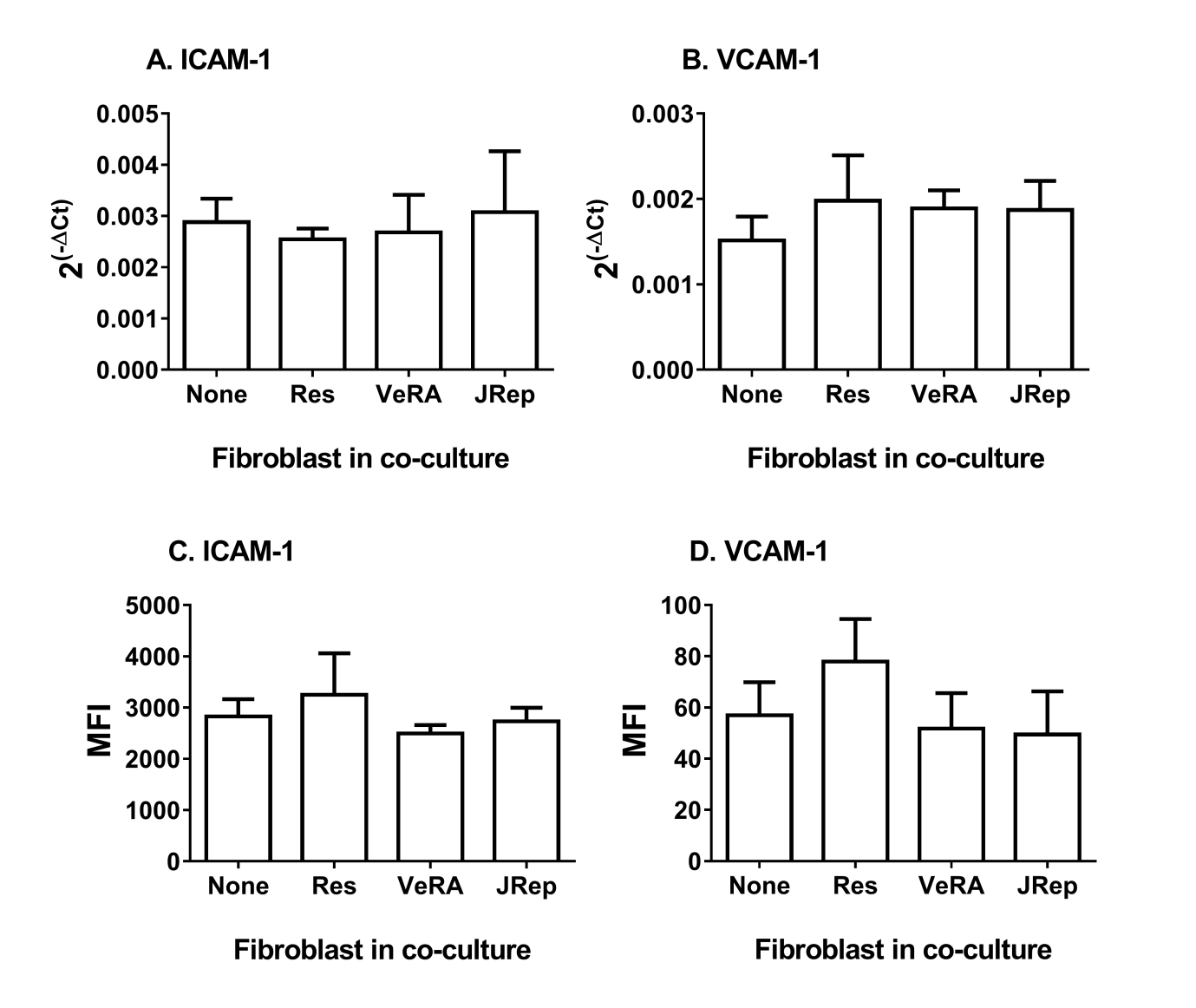 Supplementary Figure 3: Expression of adhesion molecules in endothelial cells. 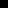 (A) ICAM-1 and (B) VCAM-1 transcript expression in endothelial cells from mono-cultures or co-cultures by qPCR. Data are expressed as 2-ΔCT relative to 18S expression. (C) ICAM-1 and (D) VCAM-1 surface protein expression on endothelial cells from mono-cultures or co-cultures by flow cytometry. Data are expressed as MFI minus IgG control. Data are the mean  SEM from 3-6 independent experiments each incorporating a different donor for all cell types. 